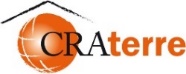 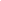 FORM 3 3.1. FOCUS GROUP DISCUSSION - WOMEN 3.2. FOCUS GROUP DISCUSSION - PERSONS WITH DISABILITYThe intention of this form is to synthesise the information gathered during the interviews with focus group discussions specifically for women (with and without disabilities + different ages) and for persons living with disabilities (women/men/boys/girls of different ages) respectively.Some questions may be similar or repeated from other forms, because the different groups can provide complementary information. The result of these FGDs should be read and compared with the general FGD with the community and the rest of interviews.The women’s focus group should preferably be facilitated by a woman. It is strongly recommended that any research team should be made up of 50% women and 50% men.This form can be divided into two different forms, so that two teams can work in parallel with different focus groups (Form 3.1. and Form 3.2.) and time can be saved. Make sure not to raise expectations and to properly explain the objective of the interviews.Last but not least, it is essential to try to find out the rationale of the interviewees’ answers and the reasons behind their choices.Review of forms, how to add and update content. Use colours to define what is more specific to rural context / urban contextCommon to rural / urban context (questions already existing in the form): blackCommon to rural / urban context (new topics): blueAlready existing  / specific only or mainly to rural context: greenNew topics / Reformulated topics specific to urban context: orangeReport -> Where in the report is needed the information gathered from a question If you wish to add questions, please do it at the end of a section so the numbers of the questions do not vary. If you propose to eliminate a question because of a lack of relevance, please put a comment and we will discuss. This way we preserve the links between the questionnaires and the report template. 3.1. FOCUS GROUP DISCUSSION - WOMEN 3.2. FOCUS GROUP DISCUSSION - PERSONS WITH DISABILITY (PwD)Persons with disability are not a homogenous group – there are men, women, boys, girls. The reality/perception of a woman with a disability can be quite different from a man. Be mindful when asking and when writing the answers down.There are different types of disabilities and different barriers. There is a need to specify in the answers “for what type of disability” the answer is valid so it is possible to find a solution.If there is time available, it would be recommended to conduct one FGDs with caregivers/family members (this same questionnaire could be suitable verbally adapting the questions). When evaluated to be fine and/or when time is not available, caregivers can join with persons with disabilities for the FGD.1Form  n°Interviewer(s)Interviewer(s)DateDateContact points for resource persons 2Location (Coordinates, District)3ParticipantsFamily nameGiven nameGiven nameVillageVillage3Participants4General informationWhat is the social status of women in this specific community / area? Do women have access to decision-making positions? If yes, do women who access decision-making positions have specific skills or social status? Report -> 2.4. Governance / 2.17. Situation of womenExistence of women’s associations ; women’s groups, and/or women’s work cooperatives Report -> 2.17. Situation of womenWhat are the main responsibilities of women within the family, community? What is the daily / weekly routine of women in the community? Report -> 2.17. Situation of womenWomen’s main sources of income (types, percentage, seasonal activities) Report -> 2.3. Main economic activities / 2.17. Situation of womenWhat is women’s preferred activity in their leisure time (if any)? Report -> 2.17. Situation of womenWhere do women feel the safest in the community/area? Where do they feel most insecure? Why do you feel secure/insecure in this particular area/space? Report -> 2.15. Security / 2.17. Situation of women / Who are the people most vulnerable in your community? Report -> 2.17. Situation of women / 2.20. Situation of other groups (minorities, people living in poverty…) Are women with disabilities, older women... more at risk? What is the experience of women with disabilities in the community? Do they have the same access/ rights as women with no disability? And older women? Report -> 2.17. Situation of women / 2.18. Situation of disabled persons / 2.19. Situation of youth and elderWhat is the social status of women in this specific community / area? Do women have access to decision-making positions? If yes, do women who access decision-making positions have specific skills or social status? Report -> 2.4. Governance / 2.17. Situation of womenExistence of women’s associations ; women’s groups, and/or women’s work cooperatives Report -> 2.17. Situation of womenWhat are the main responsibilities of women within the family, community? What is the daily / weekly routine of women in the community? Report -> 2.17. Situation of womenWomen’s main sources of income (types, percentage, seasonal activities) Report -> 2.3. Main economic activities / 2.17. Situation of womenWhat is women’s preferred activity in their leisure time (if any)? Report -> 2.17. Situation of womenWhere do women feel the safest in the community/area? Where do they feel most insecure? Why do you feel secure/insecure in this particular area/space? Report -> 2.15. Security / 2.17. Situation of women / Who are the people most vulnerable in your community? Report -> 2.17. Situation of women / 2.20. Situation of other groups (minorities, people living in poverty…) Are women with disabilities, older women... more at risk? What is the experience of women with disabilities in the community? Do they have the same access/ rights as women with no disability? And older women? Report -> 2.17. Situation of women / 2.18. Situation of disabled persons / 2.19. Situation of youth and elder5Land / compound / house / useAccess to land. Land ownership and land management. Do women own land? Is it possible for women to inherit land? Is it possible for women to decide about land use? Who decides about land issues? Report -> 2.8. Access to land / housing (HLP issues) / 2.17. Situation of women Do women have legal ownership of the shelter/house? (Title deed for the plot and house). Do women have access to land under customary land rights? Report -> 2.8. Access to land / housing (HLP issues) / 2.17. Situation of women House and sanitation space allocation: are there spaces traditionally reserved for women and men in the community? Is there any issue regarding the use of those spaces? What are the minimal space requirements for women? Are these places accessible? Report -> 2.13. Sanitation / 2.17. Situation of women / 3.3. Use of the space in the area / Do women participate in the following decisions regarding the construction of houses / access to housing? : - Choice of the site of the plot- Choice of the set-up of the compound- Choice of the location for the constructions sitting on the compound- Choice of the design of the house- Choice of building materials- Choice of the builder- Location of the rented or bought house (or other means of accessing a house) - Rented or bought house (or other means of accessing a house) Report -> 2.17. Situation of women / 4.10. Decision making in construction / access to housingAre there other construction choices that women would like to be more involved in? why? Report -> 2.17. Situation of women / What do you need in a house to make it comfortable / healthy / secure? (internal divisions in the house, number of rooms / bedrooms to avoid overcrowding, space for the kitchen and for storage of foodstuffs and other goods, size of the plot, availability of space for a vegetable garden, outside covered shelter, security, etc. ? Report -> 3.6. Perceived needed or important aspects in a houseHow do you access clean water sources? How long does it take to get enough water for a day? How many times do you need to fetch for water each day? Are water sources accessible? What are the barriers faced for women with/ without disabilities to safely access? Report -> 2.12. Water / 2.17. Situation of women / 3.5. Diseases related to shelter / housing  What are the most common sanitation systems (latrines, showers…)? What are the advantages and disadvantages? Where do you do your bathing, and how is the menstrual hygiene management done? Are sanitation systems accessible? What are the barriers faced for women with/ without disabilities to safely access? Report -> 2.13. Sanitation / 2.17. Situation of women /  3.5. Diseases related to shelter / housing Where do you wash clothes? With what source of water?  Report -> 2.12. Water /  2.17. Situation of women What is the source of energy used for cooking? Is it easy for you to access it? How long does it take to search it in case it is wood or charcoal? Report -> 2.16. Sources of energy / 2.17. Situation of women What are the most common cooking locations (indoor, outdoor…)? What do women prefer? When cooking is done indoor, are indoor spaces ventilated? Report -> 3.5. Diseases related to shelter / housing / 3.7. General description of housing conditions / 3.9. Functions of different spaces in a house / buildings in a compound  Do you have spaces for secure and lasting food storage? Where?  Report -> 3.9. Functions of different spaces in a house  When necessary, do families have the possibility of indoor heating? If yes, what are the sources of energy used for heating? Who is in charge of the collection/ payment of this source of energy? When there is a source of heating, is the inner space sufficiently ventilated (chimney…)? Report -> 2.16. Sources of energy / 2.17. Situation of women / 3.5. Diseases related to shelter / housing  Do you have problems of important noise in your community / neighbourhood? (impact on cardiovascular disease)  Report -> 3.5. Diseases related to shelter / housing  What is the mean size of house/shelter and density of inhabitants per square meter? Are houses usually overcrowded? Report -> 3.7. General description of housing conditions Is your house/shelter protected against mosquitoes and pest infestations (vector control)? Report -> 3.5. Diseases related to shelter / housing / 3.7. General description of housing conditions Do you share living space with animals (impact in diseases such as Trachoma)? Report -> 3.5. Diseases related to shelter / housing  How are lighting conditions in the interior of houses/ shelters? Report ->  3.7. General description of housing conditions Do you feel safe in your house/shelter or in your community from potential human risks (burglary, violence…)? Have you ever experienced any of these? Please specify Report -> 2.15 Security / 2.17. Situation of women /  For women, what are the most important aspects of houses including the plot, not only technically, but culturally and socially, and why? Report -> 2.17. Situation of women / 3.6. Perceived needed or important aspects and improvable in a house What do you most like in your house, including the plot, and why? Report -> 3.6. Perceived needed or important aspects and improvable in a house What would you change or improve in your house to fit your specific needs? Why? Report -> 3.6. Perceived needed or important aspects and improvable in a house  What do you most like in your neighbourhood or village, and why? Report -> 3.2. Perceived best and worst aspects of the area What would you change or improve in your neighbourhood or village to fit your specific needs? Why? Report -> 3.2. Perceived best and worst aspects of the area Can women buy on credit / take a loan for materials / labour / land / rental? If yes, from who and how do they repay? Cost of credits? Report -> 2.17. Situation of women / 4.1. Financing of construction / rental  Do women contribute financially to the purchase of material, payment of skilled people, rental, etc.? Report -> 2.17. Situation of women / 4.1. Financing of construction / rental Access to land. Land ownership and land management. Do women own land? Is it possible for women to inherit land? Is it possible for women to decide about land use? Who decides about land issues? Report -> 2.8. Access to land / housing (HLP issues) / 2.17. Situation of women Do women have legal ownership of the shelter/house? (Title deed for the plot and house). Do women have access to land under customary land rights? Report -> 2.8. Access to land / housing (HLP issues) / 2.17. Situation of women House and sanitation space allocation: are there spaces traditionally reserved for women and men in the community? Is there any issue regarding the use of those spaces? What are the minimal space requirements for women? Are these places accessible? Report -> 2.13. Sanitation / 2.17. Situation of women / 3.3. Use of the space in the area / Do women participate in the following decisions regarding the construction of houses / access to housing? : - Choice of the site of the plot- Choice of the set-up of the compound- Choice of the location for the constructions sitting on the compound- Choice of the design of the house- Choice of building materials- Choice of the builder- Location of the rented or bought house (or other means of accessing a house) - Rented or bought house (or other means of accessing a house) Report -> 2.17. Situation of women / 4.10. Decision making in construction / access to housingAre there other construction choices that women would like to be more involved in? why? Report -> 2.17. Situation of women / What do you need in a house to make it comfortable / healthy / secure? (internal divisions in the house, number of rooms / bedrooms to avoid overcrowding, space for the kitchen and for storage of foodstuffs and other goods, size of the plot, availability of space for a vegetable garden, outside covered shelter, security, etc. ? Report -> 3.6. Perceived needed or important aspects in a houseHow do you access clean water sources? How long does it take to get enough water for a day? How many times do you need to fetch for water each day? Are water sources accessible? What are the barriers faced for women with/ without disabilities to safely access? Report -> 2.12. Water / 2.17. Situation of women / 3.5. Diseases related to shelter / housing  What are the most common sanitation systems (latrines, showers…)? What are the advantages and disadvantages? Where do you do your bathing, and how is the menstrual hygiene management done? Are sanitation systems accessible? What are the barriers faced for women with/ without disabilities to safely access? Report -> 2.13. Sanitation / 2.17. Situation of women /  3.5. Diseases related to shelter / housing Where do you wash clothes? With what source of water?  Report -> 2.12. Water /  2.17. Situation of women What is the source of energy used for cooking? Is it easy for you to access it? How long does it take to search it in case it is wood or charcoal? Report -> 2.16. Sources of energy / 2.17. Situation of women What are the most common cooking locations (indoor, outdoor…)? What do women prefer? When cooking is done indoor, are indoor spaces ventilated? Report -> 3.5. Diseases related to shelter / housing / 3.7. General description of housing conditions / 3.9. Functions of different spaces in a house / buildings in a compound  Do you have spaces for secure and lasting food storage? Where?  Report -> 3.9. Functions of different spaces in a house  When necessary, do families have the possibility of indoor heating? If yes, what are the sources of energy used for heating? Who is in charge of the collection/ payment of this source of energy? When there is a source of heating, is the inner space sufficiently ventilated (chimney…)? Report -> 2.16. Sources of energy / 2.17. Situation of women / 3.5. Diseases related to shelter / housing  Do you have problems of important noise in your community / neighbourhood? (impact on cardiovascular disease)  Report -> 3.5. Diseases related to shelter / housing  What is the mean size of house/shelter and density of inhabitants per square meter? Are houses usually overcrowded? Report -> 3.7. General description of housing conditions Is your house/shelter protected against mosquitoes and pest infestations (vector control)? Report -> 3.5. Diseases related to shelter / housing / 3.7. General description of housing conditions Do you share living space with animals (impact in diseases such as Trachoma)? Report -> 3.5. Diseases related to shelter / housing  How are lighting conditions in the interior of houses/ shelters? Report ->  3.7. General description of housing conditions Do you feel safe in your house/shelter or in your community from potential human risks (burglary, violence…)? Have you ever experienced any of these? Please specify Report -> 2.15 Security / 2.17. Situation of women /  For women, what are the most important aspects of houses including the plot, not only technically, but culturally and socially, and why? Report -> 2.17. Situation of women / 3.6. Perceived needed or important aspects and improvable in a house What do you most like in your house, including the plot, and why? Report -> 3.6. Perceived needed or important aspects and improvable in a house What would you change or improve in your house to fit your specific needs? Why? Report -> 3.6. Perceived needed or important aspects and improvable in a house  What do you most like in your neighbourhood or village, and why? Report -> 3.2. Perceived best and worst aspects of the area What would you change or improve in your neighbourhood or village to fit your specific needs? Why? Report -> 3.2. Perceived best and worst aspects of the area Can women buy on credit / take a loan for materials / labour / land / rental? If yes, from who and how do they repay? Cost of credits? Report -> 2.17. Situation of women / 4.1. Financing of construction / rental  Do women contribute financially to the purchase of material, payment of skilled people, rental, etc.? Report -> 2.17. Situation of women / 4.1. Financing of construction / rental 6Construction process in ordinary timesWhat is the gender division of tasks and decision making in informal construction (self-construction)?  Who participates in construction roles? harvesting of materials, house construction; fetching of water; preparation of site (if relevant)  (women/men/children/ hired labour) Report -> 2.17. Situation of women / 4.4. Persons involved in construction What is the gender division of tasks and decision making in the formal construction sector? Report -> 4.4. Persons involved in construction / 2.17. Situation of womenIs the opinion of women considered for shelter construction / rental of a house / choice of a house or neighbourhood? Report -> 2.17. Situation of women / 4.10. Decision making in construction or access to housing  What is the preferred season for building for women and why? Is the building season important to avoid women being overloaded? Report -> 2.17. Situation of women / 2.21. Seasonal calendar / 4.3. Season for constructionWhat difficulties do women (and children) encounter in the building process (materials / water / transport / building work / other)  Report -> 2.17. Situation of women / 4.5. Difficulties found in constructionWhat other tasks do women have to do while the construction of a house takes place (supporting with cooking during construction for all the participants, overload of work…) Report ->2.17. Situation of women /  4.4. Persons involved in constructionWhat difficulties do women with or without disabilities encounter in seeking to participate in the building of their houses at the same time that they have to manage all their other usual occupations (time for caring for children, domestic work, time for income activities, agricultural works)? Report -> 2.17. Situation of women / 2.18. Situation of persons with disabilities / 4.5. Difficulties found in constructionDo you have any training on construction? Is there any opportunity for women to learn carpentry/masonry within your community? If not where? Report -> 2.17. Situation of women / 4.4. Persons involved in construction Do women have access to remunerated jobs in the construction sector? Report -> 2.17. Situation of women / 4.4. Persons involved in construction Are there any women tradespeople/skilled building workers/carpenters/masons/ artisans in the area? If yes, how many? Report -> 2.17. Situation of women / 4.4. Persons involved in construction Is there something that you would improve in the process of building a house? (Construction season/ Collection of materials/ Builders bringing their own food). Report -> 2.17. Situation of women / 4.11. Improvable aspects in the construction processWhat is the gender division of tasks and decision making in informal construction (self-construction)?  Who participates in construction roles? harvesting of materials, house construction; fetching of water; preparation of site (if relevant)  (women/men/children/ hired labour) Report -> 2.17. Situation of women / 4.4. Persons involved in construction What is the gender division of tasks and decision making in the formal construction sector? Report -> 4.4. Persons involved in construction / 2.17. Situation of womenIs the opinion of women considered for shelter construction / rental of a house / choice of a house or neighbourhood? Report -> 2.17. Situation of women / 4.10. Decision making in construction or access to housing  What is the preferred season for building for women and why? Is the building season important to avoid women being overloaded? Report -> 2.17. Situation of women / 2.21. Seasonal calendar / 4.3. Season for constructionWhat difficulties do women (and children) encounter in the building process (materials / water / transport / building work / other)  Report -> 2.17. Situation of women / 4.5. Difficulties found in constructionWhat other tasks do women have to do while the construction of a house takes place (supporting with cooking during construction for all the participants, overload of work…) Report ->2.17. Situation of women /  4.4. Persons involved in constructionWhat difficulties do women with or without disabilities encounter in seeking to participate in the building of their houses at the same time that they have to manage all their other usual occupations (time for caring for children, domestic work, time for income activities, agricultural works)? Report -> 2.17. Situation of women / 2.18. Situation of persons with disabilities / 4.5. Difficulties found in constructionDo you have any training on construction? Is there any opportunity for women to learn carpentry/masonry within your community? If not where? Report -> 2.17. Situation of women / 4.4. Persons involved in construction Do women have access to remunerated jobs in the construction sector? Report -> 2.17. Situation of women / 4.4. Persons involved in construction Are there any women tradespeople/skilled building workers/carpenters/masons/ artisans in the area? If yes, how many? Report -> 2.17. Situation of women / 4.4. Persons involved in construction Is there something that you would improve in the process of building a house? (Construction season/ Collection of materials/ Builders bringing their own food). Report -> 2.17. Situation of women / 4.11. Improvable aspects in the construction process7Construction process, tasks and decision division during and after a crisisWhat are the specific tasks assigned to women, girls, men and boys, and teenagers during and after a crisis regarding design and construction of shelter? Report -> 2.17. Situation of women / 4.9. Last emergency  Is the gender division of tasks and decision making in informal construction (self-construction) the same after a crisis and in everyday life? If not, what varies?  Report -> 2.17. Situation of women / 4.9. Last emergencyIs the gender division of tasks and decision making in the formal construction sector the same after a crisis and in everyday life? If not, what varies? Report -> 2.17. Situation of women / 4.9. Last emergency Did the crisis impact the usual task distribution in construction/ maintenance/ funding/ decision? and in what way? Did the crisis reduce or aggravate social inequalities? Report -> 2.17. Situation of women / 2.19. Situation of youth and elder / 2.20. Situation of other groups (minorities, people living in poverty…) / 4.9. Last emergency What are the specific tasks assigned to women, girls, men and boys, and teenagers during and after a crisis regarding design and construction of shelter? Report -> 2.17. Situation of women / 4.9. Last emergency  Is the gender division of tasks and decision making in informal construction (self-construction) the same after a crisis and in everyday life? If not, what varies?  Report -> 2.17. Situation of women / 4.9. Last emergencyIs the gender division of tasks and decision making in the formal construction sector the same after a crisis and in everyday life? If not, what varies? Report -> 2.17. Situation of women / 4.9. Last emergency Did the crisis impact the usual task distribution in construction/ maintenance/ funding/ decision? and in what way? Did the crisis reduce or aggravate social inequalities? Report -> 2.17. Situation of women / 2.19. Situation of youth and elder / 2.20. Situation of other groups (minorities, people living in poverty…) / 4.9. Last emergency 8MaintenanceWho participates in the maintenance of houses? What are the roles of women, men and children? (maintenance includes, among other things : small repairs to the walls and roof, repairing the surfaces of walls or floor, replacement of parts of the house which are in poor condition, etc)  Report -> 4.7. MaintenanceHow frequently (years, months) is it necessary to do maintenance on each part of the house (foundation, floor, structure-walls, finishing, frame-roofing, carpentry, other) by typology of house, and how many days does that take each time? Report -> 4.7. MaintenanceWho participates in the maintenance / repair of houses after a crisis? Is it different from ordinary times? Report -> 4.7. Maintenance / 4.9. Last emergencyWho participates in the maintenance of houses? What are the roles of women, men and children? (maintenance includes, among other things : small repairs to the walls and roof, repairing the surfaces of walls or floor, replacement of parts of the house which are in poor condition, etc)  Report -> 4.7. MaintenanceHow frequently (years, months) is it necessary to do maintenance on each part of the house (foundation, floor, structure-walls, finishing, frame-roofing, carpentry, other) by typology of house, and how many days does that take each time? Report -> 4.7. MaintenanceWho participates in the maintenance / repair of houses after a crisis? Is it different from ordinary times? Report -> 4.7. Maintenance / 4.9. Last emergency9Information / CommunicationHow do you receive the information / news and how do you inform others? Who do you get information from? What channels are available in your community and which do you best like? What difficulties did you encounter to receive information or give information to others? Report -> 2.9. Communication / 2.10. Engagement channel registerWho would you ask or feel comfortable to ask when you need information? Report -> 2.9. Communication / 2.10. Engagement channel registerWhat would you need or like to get more information about as relates to construction? Report -> 2.9. Communication / 2.10. Engagement channel registerHow do you receive the information / news and how do you inform others? Who do you get information from? What channels are available in your community and which do you best like? What difficulties did you encounter to receive information or give information to others? Report -> 2.9. Communication / 2.10. Engagement channel registerWho would you ask or feel comfortable to ask when you need information? Report -> 2.9. Communication / 2.10. Engagement channel registerWhat would you need or like to get more information about as relates to construction? Report -> 2.9. Communication / 2.10. Engagement channel registerOther informationOther informationOther informationOther informationOther informationOther informationOther informationFOCUS GROUP FOR PERSONS WITH DISABILITIESFOCUS GROUP FOR PERSONS WITH DISABILITIESFOCUS GROUP FOR PERSONS WITH DISABILITIESFOCUS GROUP FOR PERSONS WITH DISABILITIESFOCUS GROUP FOR PERSONS WITH DISABILITIESFOCUS GROUP FOR PERSONS WITH DISABILITIES1Form  n°Interviewer(s)DateDateContact points for resource persons 2Location (Coordinates, District)3Participants Family nameGiven nameGiven nameVillage3Participants 4General information Who are the people most vulnerable in your community? Report -> 2.18. Situation of disabled persons / 2.20. Situation of other groups (minorities, people living in poverty…) How do you think the experience of men and women with disabilities is different than other community members? Are there other groups at risk of violence, discrimination, exclusion?  Which ones and why? Report -> 2.18. Situation of disabled persons / 2.20. Situation of other groups (minorities, people living in poverty…) Approximate number of persons living with a disability in your community -if known- (number of persons)  Report -> 2.18. Situation of disabled personsWhat types of disabilities exist in your community (mobility impairments - including elderly-, vision impairments, hearing loss, mental health problems, other)?  Report -> 2.18. Situation of disabled personsWhat are the major barriers persons with different disabilities face when having access to services (education, wash, health, shelter...)? Report -> 2.11. Services (administration, education, health, markets, public transport systems, etc.) / 2.18. Situation of disabled persons How PwD are perceived in the community? What are the attitudes of the community towards PwD? Do you feel included in your community? If yes, what makes you feel included? If not, what makes you feel excluded? What activities would you like to be more included in? Are they treated differently than persons with no disabilities? Report -> 2.18. Situation of disabled personsDo people with disabilities, their caregivers and /or their representative organization participate in community decision making? Report -> 2.4. Governance / 2.18. Situation of disabled persons Do persons with disabilities have equal access to employment opportunities? Can PwD earn a living in the community? What are the main sources of income for PwD? What are the barriers to access employment?  Report -> 2.3. Main economic activities / 2.18. Situation of disabled persons For PwD who cannot earn a living, who support them? Family, caretakers...? Report -> 2.18. Situation of disabled persons  Who are the traditional/ primary caregivers for persons with disabilities? Report -> 2.18. Situation of disabled persons   Are there any specific measures of solidarity/support in the community which might be perceived as positive by persons with disabilities? If yes, what are these? Report -> 2.18. Situation of disabled persons   In what sorts of activities are PwD usually engaged? Report -> 2.18. Situation of disabled persons   Do children with disabilities get opportunity for education? Report -> 2.18. Situation of disabled persons   Are girls/women with disability more vulnerable, exploited and given less care than the boys/men with disability? Report -> 2.17. Situation of women / 2.18. Situation of disabled persons   Are there any associations of people with disabilities? / do people with disabilities participate in other groups and organisations in the community? Report -> 2.18. Situation of disabled persons    In the event of a recent crisis (in relation to people with disabilities): did the crisis impact the usual task distribution in construction/ maintenance/ funding/ decision? and in what way? Did the crisis reduce or aggravate social inequalities? Report -> 2.18. Situation of disabled persons / 4.9. Last emergencyWho are the people most vulnerable in your community? Report -> 2.18. Situation of disabled persons / 2.20. Situation of other groups (minorities, people living in poverty…) How do you think the experience of men and women with disabilities is different than other community members? Are there other groups at risk of violence, discrimination, exclusion?  Which ones and why? Report -> 2.18. Situation of disabled persons / 2.20. Situation of other groups (minorities, people living in poverty…) Approximate number of persons living with a disability in your community -if known- (number of persons)  Report -> 2.18. Situation of disabled personsWhat types of disabilities exist in your community (mobility impairments - including elderly-, vision impairments, hearing loss, mental health problems, other)?  Report -> 2.18. Situation of disabled personsWhat are the major barriers persons with different disabilities face when having access to services (education, wash, health, shelter...)? Report -> 2.11. Services (administration, education, health, markets, public transport systems, etc.) / 2.18. Situation of disabled persons How PwD are perceived in the community? What are the attitudes of the community towards PwD? Do you feel included in your community? If yes, what makes you feel included? If not, what makes you feel excluded? What activities would you like to be more included in? Are they treated differently than persons with no disabilities? Report -> 2.18. Situation of disabled personsDo people with disabilities, their caregivers and /or their representative organization participate in community decision making? Report -> 2.4. Governance / 2.18. Situation of disabled persons Do persons with disabilities have equal access to employment opportunities? Can PwD earn a living in the community? What are the main sources of income for PwD? What are the barriers to access employment?  Report -> 2.3. Main economic activities / 2.18. Situation of disabled persons For PwD who cannot earn a living, who support them? Family, caretakers...? Report -> 2.18. Situation of disabled persons  Who are the traditional/ primary caregivers for persons with disabilities? Report -> 2.18. Situation of disabled persons   Are there any specific measures of solidarity/support in the community which might be perceived as positive by persons with disabilities? If yes, what are these? Report -> 2.18. Situation of disabled persons   In what sorts of activities are PwD usually engaged? Report -> 2.18. Situation of disabled persons   Do children with disabilities get opportunity for education? Report -> 2.18. Situation of disabled persons   Are girls/women with disability more vulnerable, exploited and given less care than the boys/men with disability? Report -> 2.17. Situation of women / 2.18. Situation of disabled persons   Are there any associations of people with disabilities? / do people with disabilities participate in other groups and organisations in the community? Report -> 2.18. Situation of disabled persons    In the event of a recent crisis (in relation to people with disabilities): did the crisis impact the usual task distribution in construction/ maintenance/ funding/ decision? and in what way? Did the crisis reduce or aggravate social inequalities? Report -> 2.18. Situation of disabled persons / 4.9. Last emergency5Information / CommunicationHow do you receive the information / news and how do you inform others? Who do you get information from? What channels are available in your community and which do you best like? Are they accessible and inclusive? What difficulties did you encounter to receive information or give information to others? Report -> 2.9. Communication (trusted sources of information) / 2.10. Engagement channel registerWho would you ask (feel comfortable to ask), when you need information? Report -> 2.9. Communication (trusted sources of information) / 2.10. Engagement channel registerWhat would you need or like to get more information about? What modality / format would be most relevant to access the information / messages? Report -> 2.9. Communication (trusted sources of information) / 2.10. Engagement channel registerHow do you receive the information / news and how do you inform others? Who do you get information from? What channels are available in your community and which do you best like? Are they accessible and inclusive? What difficulties did you encounter to receive information or give information to others? Report -> 2.9. Communication (trusted sources of information) / 2.10. Engagement channel registerWho would you ask (feel comfortable to ask), when you need information? Report -> 2.9. Communication (trusted sources of information) / 2.10. Engagement channel registerWhat would you need or like to get more information about? What modality / format would be most relevant to access the information / messages? Report -> 2.9. Communication (trusted sources of information) / 2.10. Engagement channel register6Settlement, construction and housing conditionsAccessibility of the village / fields / houses / infrastructure (school, health centre-hospital, etc.) / water / latrines / bathing / etc. List of accessible and inaccessible sites if possible as regards to PwD. Report -> 3.11. AccessibilityWhat do you need in a house to make it comfortable / accessible / healthy / secure? (accessibility, hygiene, mobility within the house, places for relationships with other persons, internal divisions in the house, number of rooms / bedrooms to avoid overcrowding, space for the kitchen and for storage of foodstuffs and other goods, size of the plot, availability of space for a vegetable garden, outside covered shelter, security, etc. ? Report -> 3.6. Perceived needed or important aspects and improvable aspects in a houseAre the houses where you live accessible to your specific needs? What are the challenges you face? Report -> 3.11. AccessibilityWhat is the mean size of house  and density of inhabitants per square meter? Are houses usually overcrowded? How many persons sleep in each room? (risk factor for the spread of infectious diseases, for intrafamiliar abuse issues, for gender based violence and violence against children, abuses, poor mental health…) Report -> 3.7. General description of housing conditions How much are PwD and their caregivers able to participate in the following decisions regarding the construction of houses / access to housing? : - Choice of the site of the plot- Choice of the set-up of the compound- Choice of the location for the constructions sitting on the compound- Choice of the design of the house- Choice of building materials- Choice of the builder- Location of the rented or bought house (or other means of accessing a house) - Rented or bought house (or other means of accessing a house) Report -> 2.18. Situation of disabled persons / 4.10. Decision making in construction / access to housingAre your needs/opinions considered when identifying the plot location, the design of the house, the position of the latrine, bathing facility, and water source, or when considering the topography/terrain? Report -> 2.18. Situation of disabled persons / 4.10. Decision making in construction / access to housingHow do you access clean water sources? Is access easy and safe? What are the challenges you face? Report -> 2.12. Water What are the most common sanitation systems? What are the advantages and disadvantages for disabled persons? Is access easy and safe? What are the challenges you face? Report -> 2.13. Sanitation How are lighting conditions in the interior of houses/ shelters? How does it affect PwD? Report -> 3.7. General description of housing conditions  Do you feel safe in your house/shelter or in your community from potential human risks? (burglary, violence…) Report -> 2.15. Security Do you have problems of important noise close to your plot / house / shelter or in your community? Report -> 3.5. Diseases related to shelter/housing Do you participate in the construction of houses? How do people with disability participate in the construction process or self-recovery process or access to housing? What difficulties do PwD encounter in the building process (materials / water / transport / building work / other)? Report -> 4.4. Persons involved in construction / 4.5. Difficulties found in construction Whenever some PwD cannot participate in the construction of house/housing programs, how are you able to access distributions of materials, retrofitting programmes, new constructions programmes? What additional support may be required? Report -> 4.4. Persons involved in construction / 4.5. Difficulties found in construction / 4.11. Improvable aspects in the construction process Is your house/shelter protected against mosquitoes and pest infestations as (vector control)? Report -> 3.5. Diseases related to shelter/housing / 3.7. General description of housing conditions Do you share living space with animals (impact in diseases such as Trachoma)? Report ->  3.5. Diseases related to shelter/housing / 3.7. General description of housing conditions What do you most like in your house, including the plot, and why? Report -> 3.6. Perceived needed or important aspects and improvable aspects in a house What would you change or improve in your house to fit your specific needs? Why? Report -> 3.6. Perceived needed or important aspects and improvable aspects in a house What do you most like in your neighbourhood or village, and why? Report -> 3.2. Perceived best and worst aspects of the area What would you change or improve in your neighbourhood or village to fit your specific needs? Why? Report -> 3.2. Perceived best and worst aspects of the areaAccessibility of the village / fields / houses / infrastructure (school, health centre-hospital, etc.) / water / latrines / bathing / etc. List of accessible and inaccessible sites if possible as regards to PwD. Report -> 3.11. AccessibilityWhat do you need in a house to make it comfortable / accessible / healthy / secure? (accessibility, hygiene, mobility within the house, places for relationships with other persons, internal divisions in the house, number of rooms / bedrooms to avoid overcrowding, space for the kitchen and for storage of foodstuffs and other goods, size of the plot, availability of space for a vegetable garden, outside covered shelter, security, etc. ? Report -> 3.6. Perceived needed or important aspects and improvable aspects in a houseAre the houses where you live accessible to your specific needs? What are the challenges you face? Report -> 3.11. AccessibilityWhat is the mean size of house  and density of inhabitants per square meter? Are houses usually overcrowded? How many persons sleep in each room? (risk factor for the spread of infectious diseases, for intrafamiliar abuse issues, for gender based violence and violence against children, abuses, poor mental health…) Report -> 3.7. General description of housing conditions How much are PwD and their caregivers able to participate in the following decisions regarding the construction of houses / access to housing? : - Choice of the site of the plot- Choice of the set-up of the compound- Choice of the location for the constructions sitting on the compound- Choice of the design of the house- Choice of building materials- Choice of the builder- Location of the rented or bought house (or other means of accessing a house) - Rented or bought house (or other means of accessing a house) Report -> 2.18. Situation of disabled persons / 4.10. Decision making in construction / access to housingAre your needs/opinions considered when identifying the plot location, the design of the house, the position of the latrine, bathing facility, and water source, or when considering the topography/terrain? Report -> 2.18. Situation of disabled persons / 4.10. Decision making in construction / access to housingHow do you access clean water sources? Is access easy and safe? What are the challenges you face? Report -> 2.12. Water What are the most common sanitation systems? What are the advantages and disadvantages for disabled persons? Is access easy and safe? What are the challenges you face? Report -> 2.13. Sanitation How are lighting conditions in the interior of houses/ shelters? How does it affect PwD? Report -> 3.7. General description of housing conditions  Do you feel safe in your house/shelter or in your community from potential human risks? (burglary, violence…) Report -> 2.15. Security Do you have problems of important noise close to your plot / house / shelter or in your community? Report -> 3.5. Diseases related to shelter/housing Do you participate in the construction of houses? How do people with disability participate in the construction process or self-recovery process or access to housing? What difficulties do PwD encounter in the building process (materials / water / transport / building work / other)? Report -> 4.4. Persons involved in construction / 4.5. Difficulties found in construction Whenever some PwD cannot participate in the construction of house/housing programs, how are you able to access distributions of materials, retrofitting programmes, new constructions programmes? What additional support may be required? Report -> 4.4. Persons involved in construction / 4.5. Difficulties found in construction / 4.11. Improvable aspects in the construction process Is your house/shelter protected against mosquitoes and pest infestations as (vector control)? Report -> 3.5. Diseases related to shelter/housing / 3.7. General description of housing conditions Do you share living space with animals (impact in diseases such as Trachoma)? Report ->  3.5. Diseases related to shelter/housing / 3.7. General description of housing conditions What do you most like in your house, including the plot, and why? Report -> 3.6. Perceived needed or important aspects and improvable aspects in a house What would you change or improve in your house to fit your specific needs? Why? Report -> 3.6. Perceived needed or important aspects and improvable aspects in a house What do you most like in your neighbourhood or village, and why? Report -> 3.2. Perceived best and worst aspects of the area What would you change or improve in your neighbourhood or village to fit your specific needs? Why? Report -> 3.2. Perceived best and worst aspects of the areaOther informationOther informationOther informationOther informationOther informationOther information